CONOCE A ALBERTA y decide bienInauguración semana albertiana y Pascua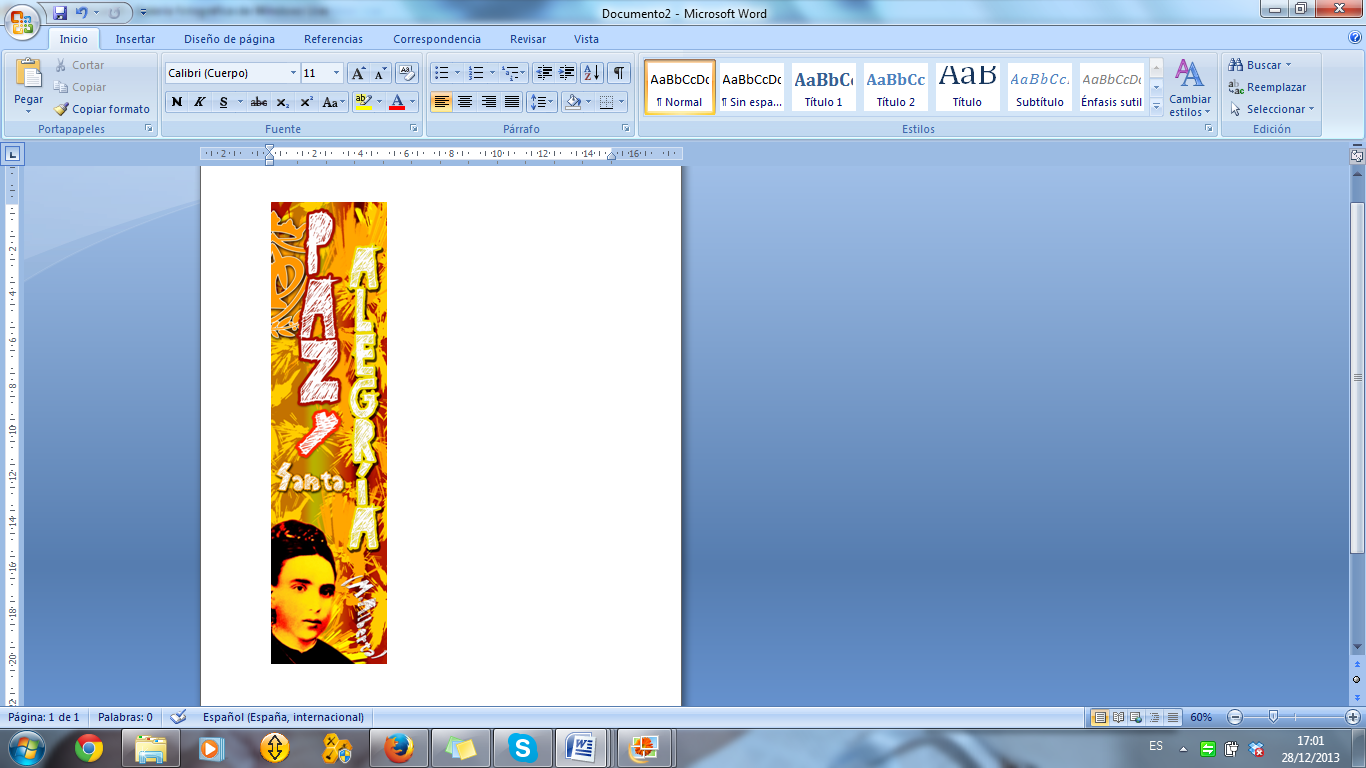 Ambientación: 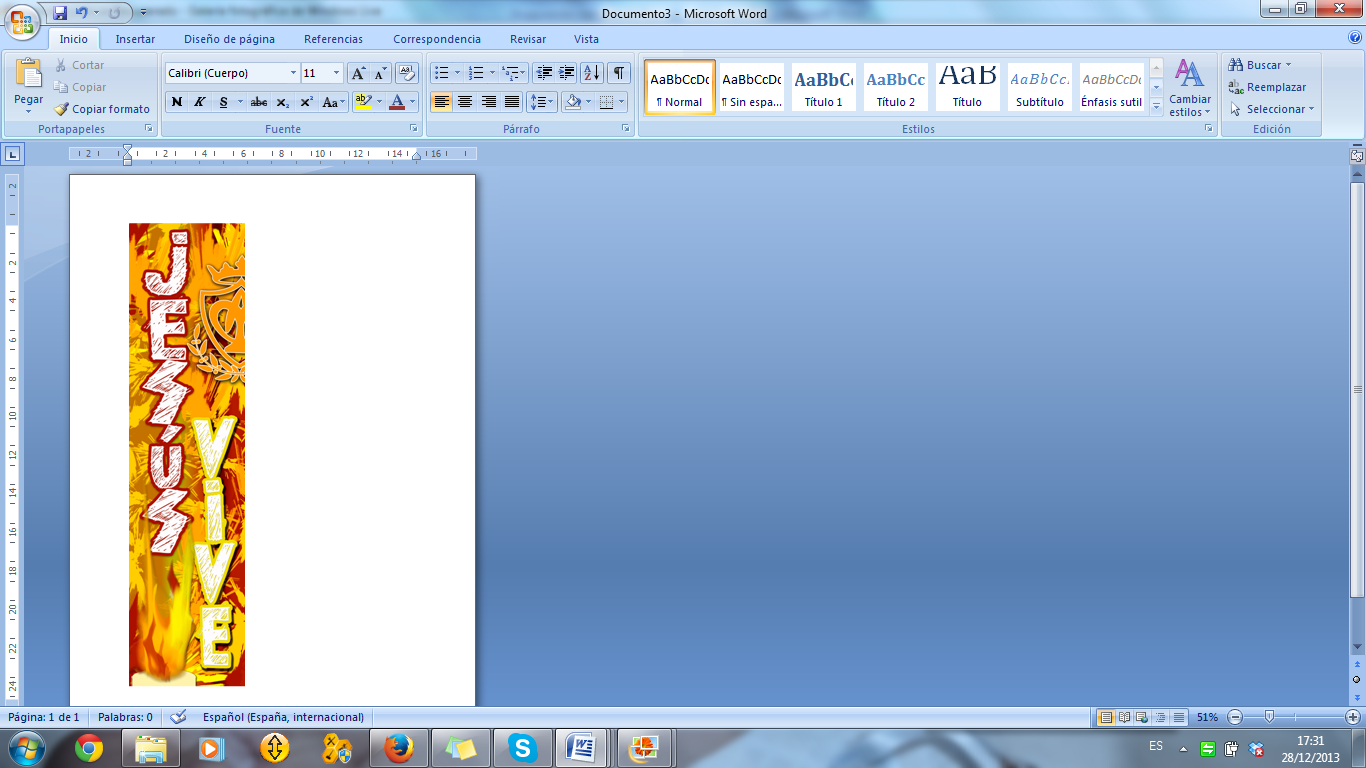 Pancartas o murales sobre la Pascua y Madre Alberta. Materiales16 alumnos (8 vestidos de negro para antivalores y 8 de blanco para valores de la Madre) con un cartel de cada valor. Valores: Alegría, bondad, autenticidad, solidaridad, comunicación, humildad, perseverancia y excelencia.  Antivalores: euforia, falsedad, incoherencia, consumo, conflicto, altanería, pereza, competitividad.Alumna vestida de Madre Alberta, que sea capaz de representar con mímica la lucha entre los valores y anti-valoresIntroducciónNos hemos reunido para celebrar juntos el acontecimiento más importante de nuestra fe: La PASCUA del Señor; además este año con la preparación/celebración para la fiesta de Madre Alberta, el 23 de abril. ¡Qué alegría!Jesús vive, Él es nuestra vida. Elijámoslo a Él. Madre Alberta supo elegir la vida que Él ofrecía. Y lo hizo mediante las pequeñas opciones de su día a día que estaban inspiradas por los valores del Evangelio: Alegría, bondad, autenticidad, solidaridad, comunicación, humildad, perseverancia y excelencia.  Mientras se leen estos valores van saliendo alumnos con un cartel de cada valor o en un muro ir escribiendo los valores tipo grafiti. Todos vestidos de blanco.Pero vivir estos valores no es tan fácil, ella, al igual que nosotros, también tuvo que luchar para seguir a Jesús y rechazar lo que le alejara de su camino:  incoherencia, euforia, falsedad, conflicto, consumo, pereza, competitividad y altanería. Mientras se leen estos antivalores van saliendo los alumnos con un cartel de cada valor o en un muro ir escribiendo los antivalores tipo grafiti. Todos vestidos de negro.Retomando nuestro objetivo de curso: busca en ti, decide bien, esta semana vamos a poner nuestra mirada en Madre Alberta que encontró dentro de sí misma un deseo profundo de seguir a Jesús resucitado, Señor de la Vida. Y por eso opto por Él, por sus criterios, sus caminos y sus valores.  Inauguremos con alegría pascual esta semana para conocer Alberta y hagamos suyo su lema: “Paz y santa alegría”Canto: Somos testigos de la ResurrecciónMonitor 1: En el nombre del Padre…  Entra una imagen de Madre Alberta.Madre Alberta nos recuerda: Paz a vosotros. Así saludó el Señor a sus discípulos cuando se les apareció en el cenáculo resucitado y teniendo cerradas las puertas. Dios, para venir a nosotros, nos quiere en paz y cerrados, no disipados. Solo estando en paz nos enviará su gracia.Monitor 2:Con esta paz y  este silencio en el corazón nos disponemos a acoger su presencia y a recibir la primera Palabra, o kerigma, que tocó el corazón los discípulos y que resonó con fuerza en toda la predicación primitiva: Vosotros no temáis, pues sé que buscáis a Jesús, el crucificado; no está aquí. Ha resucitado, como lo había dicho. (Mt 28, 5-6)Entra el cirio pascual y la Palabra de DiosMonitor 3: Del Evangelio según San Lucas. Jesús se puso en medio de ellos y les dijo:— ¡La paz sea con vosotros!Sorprendidos y muy asustados, creían estar viendo un fantasma.  Pero Jesús les dijo:— ¿Por qué os asustáis y por qué dudáis tanto en vuestro interior?  Mirad mis manos y mis pies: soy yo mismo. Tocadme y miradme. Los fantasmas no tienen carne ni huesos, como veis que yo tengo.Al decir esto, les mostró las manos y los pies.  Pero aunque estaban llenos de alegría, no se lo acababan de creer a causa del asombro.Reflexión: Muchas veces en nuestro interior nos encontramos con dudas sobre qué camino escoger. Jesús hoy nos dice que le miremos a Él, su presencia entre nosotros se concreta en las manos y en los pies de los buenos amigos, de los profesores que quieren lo mejor para mí, de mis padres,  de los pobres y los que sufren.  Desde su resurrección tenemos el regalo de encontrarlo y llenarnos de alegría todos los días. Vamos a cerrar los ojos y le pedimos a Madre Alberta que nos ayude a reconocer a Jesús resucitado en esas pequeñas acciones y valores que nos muestran y nos enseñan todos los que están a nuestro lado. SilencioAhora vamos a ver una representación que expresa la lucha y la determinación que vivió la Madre entre los valores y los antivalores.  Representación mímica que podrías ser así o algo similar: Sale una alumna vestida de Madre Alberta. Se sitúa en medio de los valores y antivalores y forcejea un poco con ellos mientras suena una música de lucha. Hasta que ella se abraza o acerca al cirio pascual y vence a los antivalores, quedándose entre los valores. Monitor/ Directora: Terminemos dando gracias al Señor por esta opción pascual de Madre Alberta y le démosle un fuerte aplauso que exprese nuestro cariño hacia ella y la inauguración de esta semana albertiana. 